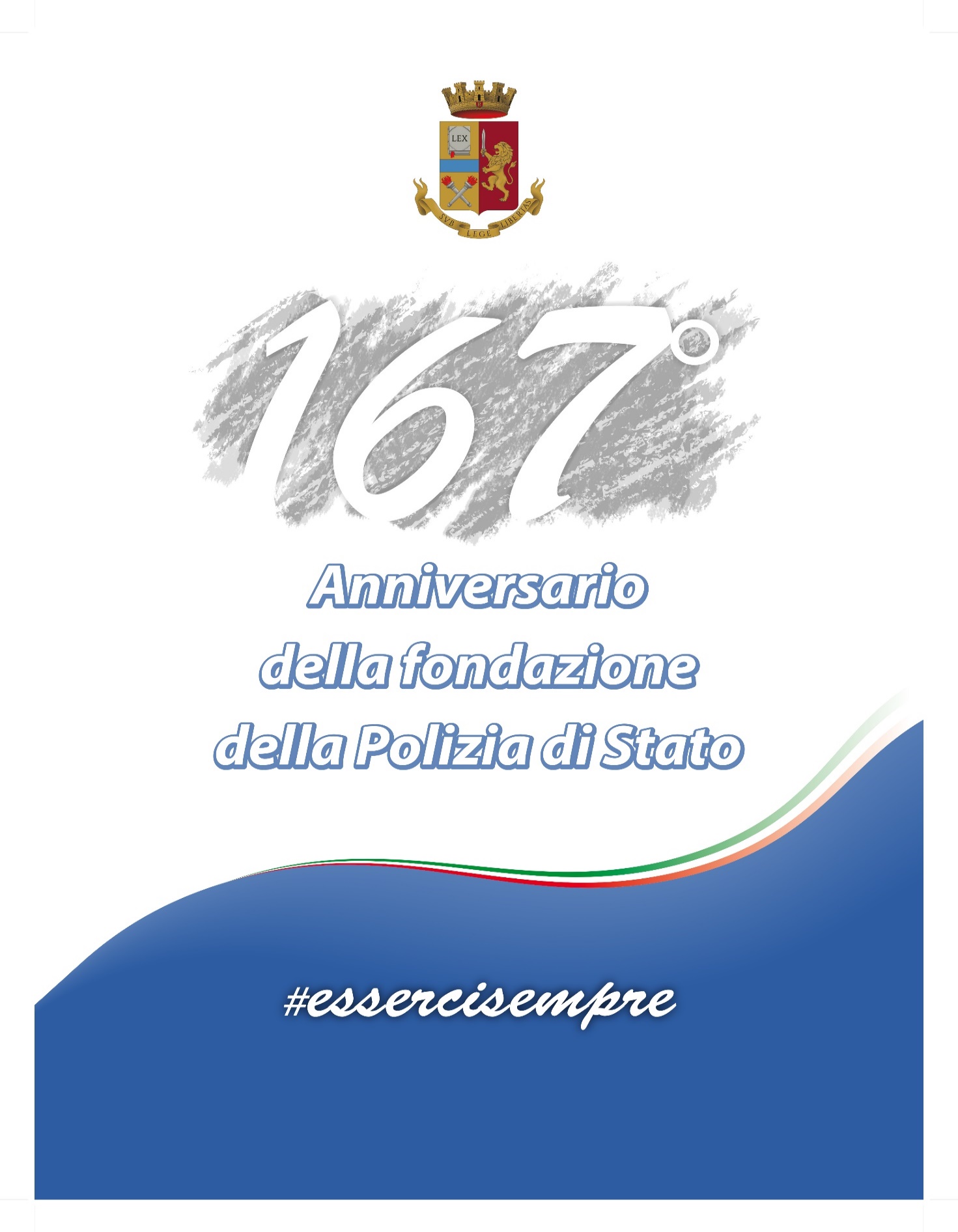 CONFRONTO DELITTI COMUNE DI PIACENZAPeriodo 2017-2018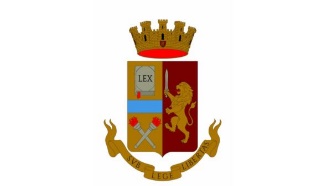 Questura di PiacenzaCONFRONTO DELITTI PROVINCIA DI PIACENZAPeriodo 2017-2018Questura di PiacenzaQuestura di PiacenzaQuestura di PiacenzaQuestura di PiacenzaQuestura di PiacenzaQuestura di PiacenzaQuestura di PiacenzaParticolare attenzione è dedicata al contrasto allo spaccio delle sostanze stupefacenti sul territorio, attività che si estrinseca sia in azioni mirate studiate a seguito di segnalazioni o informazioni che vengono raccolte dagli operatori, sia attraverso indagini strutturate e complesse che mirano a disarticolare compagini organizzate dedite alla gestione del traffico di sostanze stupefacenti.Sempre viva l’attenzione investigativa sul fenomeno del favoreggiamento e sfruttamento della prostituzione in ambito cittadino, nonché sulle ipotesi di tratta di persone. Fenomeni che vengono attenzionati anche grazie all’importante collaborazione con la rete sociale operante su strada.Questura di PiacenzaQuestura di PiacenzaQuestura di PiacenzaQuestura di PiacenzaPERIODO DI RIFERIMENTO/CATEGORIA CRIMINALE20172018REATI CONTRO LA PERSONA(omicidi, percosse, lesioni, minacce)338(*)-2,66REATI CONTRO IL PATRIMONIO(furti, rapine, ricettazioni)32402737-15,52di cui: furti e rapine in abitazione460436-5,21furti con destrezza448431-3,79furti con strappo2617-34,61furti in esercizi commerciali300306+1,96furti su auto in sosta382294-23,03STUPEFACENTI135146+7,53Altri reati21571965-8,90TOTALEREATI5870 5177 -11,80PERIODO DI RIFERIMENTO/CATEGORIA CRIMINALE20172018REATI CONTRO LA PERSONA(omicidi, percosse, lesioni, minacce)684643-5,99REATI CONTRO IL PATRIMONIO(furti, rapine, ricettazioni)54114655-13,97di cui: furti e rapine in abitazione11011011-8,17furti con destrezza636584-8,17furti con strappo3625-30,55furti in esercizi commerciali417417-furti su auto in sosta587479-18,39STUPEFACENTI211216+2,31Altri reati39613512-11.33TOTALEREATI10267 9026-12,08ANDAMENTO DELITTUOSITA’ NELLA PROVINCIA DI PIACENZAANDAMENTO DELITTUOSITA’ NELLA PROVINCIA DI PIACENZAANDAMENTO DELITTUOSITA’ NELLA PROVINCIA DI PIACENZAANDAMENTO DELITTUOSITA’ NELLA PROVINCIA DI PIACENZAANDAMENTO DELITTUOSITA’ NELLA PROVINCIA DI PIACENZAANDAMENTO DELITTUOSITA’ NELLA PROVINCIA DI PIACENZAANDAMENTO DELITTUOSITA’ NELLA PROVINCIA DI PIACENZAANDAMENTO DELITTUOSITA’ NELLA PROVINCIA DI PIACENZAANDAMENTO DELITTUOSITA’ NELLA PROVINCIA DI PIACENZAANDAMENTO DELITTUOSITA’ NELLA PROVINCIA DI PIACENZAANDAMENTO DELITTUOSITA’ NELLA PROVINCIA DI PIACENZADATI STATISTICI RELATIVI AGLI ANNI 2018- 2019DATI STATISTICI RELATIVI AGLI ANNI 2018- 2019DATI STATISTICI RELATIVI AGLI ANNI 2018- 2019DATI STATISTICI RELATIVI AGLI ANNI 2018- 2019DATI STATISTICI RELATIVI AGLI ANNI 2018- 2019DATI STATISTICI RELATIVI AGLI ANNI 2018- 2019DATI STATISTICI RELATIVI AGLI ANNI 2018- 2019DATI STATISTICI RELATIVI AGLI ANNI 2018- 2019DATI STATISTICI RELATIVI AGLI ANNI 2018- 2019DATI STATISTICI RELATIVI AGLI ANNI 2018- 2019DATI STATISTICI RELATIVI AGLI ANNI 2018- 2019PERIODO 1 GENNAIO - 31 MARZOPERIODO 1 GENNAIO - 31 MARZOPERIODO 1 GENNAIO - 31 MARZOPERIODO 1 GENNAIO - 31 MARZOPERIODO 1 GENNAIO - 31 MARZOPERIODO 1 GENNAIO - 31 MARZOPERIODO 1 GENNAIO - 31 MARZOPERIODO 1 GENNAIO - 31 MARZOPERIODO 1 GENNAIO - 31 MARZOPERIODO 1 GENNAIO - 31 MARZOPERIODO 1 GENNAIO - 31 MARZOSOLO COMUNE DI PIACENZASOLO COMUNE DI PIACENZASOLO COMUNE DI PIACENZASOLO COMUNE DI PIACENZAINTERA PROVINCIAINTERA PROVINCIAINTERA PROVINCIAINTERA PROVINCIA20182019VARIAZ.VARIAZ.20182019VARIAZ.VARIAZ.REATI CONTRO LA PERSONA7865-17%137120-12%(omicidi, percosse, lesioni, minacce, ingiurie, violenze sessuali)7865-17%137120-12%REATI CONTRO IL PATRIMONIO769604-21%1.238996-20%(furti, rapine, ricettazioni)769604-21%1.238996-20%di cui FURTI E RAPINE IN ABITAZIONE15398-36%267223-16%di cui FURTI IN ESERCIZI COMMERCIALI9590-5%125106-15%di cui FURTI CON STRAPPO27+250%37+133%di cui FURTI CON DESTREZZA133111-17%167139-17%di cui FURTI SU AUTO IN SOSTA9266-28%14398-31%STUPEFACENTI3352+58%5370+32%ALTRI DELITTI556483-13%1.007783-22%TOTALI TUTTI I DELITTI1.4361.204-16%2.4351.969-19%UFFICIO PREVENZIONE GENERALE E SOCCORSO PUBBLICO UFFICIO PREVENZIONE GENERALE E SOCCORSO PUBBLICO UFFICIO PREVENZIONE GENERALE E SOCCORSO PUBBLICO UFFICIO PREVENZIONE GENERALE E SOCCORSO PUBBLICO ATTIVITA' DI PREVENZIONEPERIODOPERIODOPERIODODENOMINAZIONE01.04.2018        31.03.201901.04.2018        31.03.201901.04.2018        31.03.2019SERVIZI ORDINARISTRAORDINARI CONTROLLO385038503850TERRITORIOVEICOLI256752567525675CONTROLLATIPERSONE187071870718707IDENTIFICATETELEFONATE AL 113377893778937789TELEFONATE AL 113INTERVENTI363636363636RICHIESTI AL 113INTERVENTI EFFETTUATI249024902490DALLE VOLANTIATTIVITA' DI REPRESSIONEPERIODOPERIODODENOMINAZIONE01.04.2017        31.03.201801.04.2018        31.03.2019DIFFERENZAPERSONE DEN.IN STATO DI3984013LIBERTA’3984013PERSONE ARRESTATE577518PERSONE ARRESTATE577518DIVISIONE ANTICRIMINEDIVISIONE ANTICRIMINEATTIVITA’ SEZIONE MISURE DI PREVENZIONE Dal 01.04.2018             Al 31.03.2019FOGLI DI VIA OBBLIGATORI47SORVEGLIANZE SPECIALI RICHIESTE ALL'A.G.1AVVISI ORALI16DELEGHE D'INDAGINI ALL'AUTORITA' GIUDIZIARIA230AMMONIMENTI DEL QUESTORE6DASPO8UFFICIO MINORIDal 01.04.2018             Al 31.03.2019MINORI TRATTATI 525ALLONTANAMENTI RINTRACCI/RIENTRI 26DISAGI FAMILIARI181DELEGHE A.G. (ORDINARIA E MINORILE)47MINORI STRANIERI NON ACCOMPAGNATI42DIVISIONE POLIZIA AMMINISTRATIVA, SOCIALE E DELL’IMMIGRAZIONEPeriodo 01 APRILE 2018 – 31 MARZO 2019DIVISIONE POLIZIA AMMINISTRATIVA, SOCIALE E DELL’IMMIGRAZIONEPeriodo 01 APRILE 2018 – 31 MARZO 2019DIVISIONE POLIZIA AMMINISTRATIVA, SOCIALE E DELL’IMMIGRAZIONEPeriodo 01 APRILE 2018 – 31 MARZO 2019DIVISIONE POLIZIA AMMINISTRATIVA, SOCIALE E DELL’IMMIGRAZIONEPeriodo 01 APRILE 2018 – 31 MARZO 2019DIVISIONE POLIZIA AMMINISTRATIVA, SOCIALE E DELL’IMMIGRAZIONEPeriodo 01 APRILE 2018 – 31 MARZO 2019DIVISIONE POLIZIA AMMINISTRATIVA, SOCIALE E DELL’IMMIGRAZIONEPeriodo 01 APRILE 2018 – 31 MARZO 2019DIVISIONE POLIZIA AMMINISTRATIVA, SOCIALE E DELL’IMMIGRAZIONEPeriodo 01 APRILE 2018 – 31 MARZO 2019DIVISIONE POLIZIA AMMINISTRATIVA, SOCIALE E DELL’IMMIGRAZIONEPeriodo 01 APRILE 2018 – 31 MARZO 2019DIVISIONE POLIZIA AMMINISTRATIVA, SOCIALE E DELL’IMMIGRAZIONEPeriodo 01 APRILE 2018 – 31 MARZO 2019UFFICIO ARMIUFFICIO ARMIRilascio licenze porto fucile uso caccia 554Rilascio licenze porto fucile uso tiro a volo 600Rilascio/rinnovo carta europea d'armi28Nulla osta acquisto armi 27Trattazione licenze collezione armi comuni21Trattazione licenze collezione armi antiche3Pratiche per porto armi difesa personale per residenti a Piacenza44Pratiche per rilascio/rinnovo licenze altre province/informazioni84Istruttoria rilascio/rinnovo decreti porto pistola g.p.g./g.e.v./art.28-134 tulps155Rilascio nulla osta acquisto/utilizzo esplosivi 14Rilascio/rinnovo licenze commercio/riparazione/fabbricazione armi11UFFICIO LICENZEUFFICIO LICENZERilascio licenze oggetti preziosi/Attestazioni OAM 34Rilascio licenze/autorizzazioni agenzie d’affari1Gas tossici (trasporto - utilizzo - acquisto)23Rilascio licenze/autorizzazioni scommesse / raccolta gioco V.L.T.40Prese d’atto art. 75 bis tulps / Attività fotografica / Facchinaggio/ Incaricati50                                                                         vendita a domicilio autorizzati50Vidimazioni registri pubblica sicurezza 90Istruttoria per addetti ai servizi di controllo ai locali di pubblico spettacolo7Rilascio nulla osta volo da diporto10UFFICIO PASSAPORTIUFFICIO PASSAPORTIPassaporti rilasciati9.553Documento di viaggio per rifugiati / protezione sussidiaria75Accertamenti giudiziari eseguiti per il rilascio passaporti332Richiesta nulla osta (Ambasciate, Consolati e Questure)741Impedimento espatrio Autorità Giudiziaria4Dichiarazioni di accompagno per minori anni 141.032Somme riscosse a seguito di rilascio passaporti, riferite al mancato pagamento di pene pecuniarie relative a condanne definitive€ 57.776,88ATTIVITA' DI CONTROLLOATTIVITA' DI CONTROLLOControlli istituti di vigilanza / investigazione1Trattazione pratiche istituti di vigilanza / investigazione12Controlli su attività sottoposte ad autorizzazioni di pubblica sicurezza23Persone indagate in stato di libertà6Contravvenzioni elevate17                                        per un totale di euro€ 10.088,00MATERIALE SEQUESTRATOMATERIALE SEQUESTRATOFucili/ carabine/ pistole/ sciabola 9CHIUSURE ESERCIZI PUBBLICI CHIUSURE ESERCIZI PUBBLICI CHIUSURE ESERCIZI PUBBLICI CHIUSURE ESERCIZI PUBBLICI Provvedimenti ex art. 100  T.U.L.P.S.18                                                                                     per un totale di giorni432Provvedimenti ex art. 10 T.U.L.P.S.2                                                                                      per un totale di giorni25UFFICIO IMMIGRAZIONEUFFICIO IMMIGRAZIONEdal 01.04.2018 al 31.03.2019dal 01.04.2018 al 31.03.2019ACCOMPAGNAMENTI ALLA FRONTIERA34ACCOMPAGNAMENTI PRESSO IL C.I.E41PROVVEDIMENTI DI ESPULSIONE DEL PREFETTO297ORDINE DEL QUESTORE A LASCIARE IL TERRITORIO NAZIONALE222PERMESSI DI SOGGIORNO PRODOTTI12.604- DI CUI PER LAVORO 4.119- DI CUI PER MOTIVI FAMIGLIARI5.798DI CUI PER ASILO POLITICO (RICHIESTA SILO, SUSSIDIARIA, UMANITARIA)933D.I.G.O.S.D.I.G.O.S.DALL'01/04/2018 AL 31/03/2019SERVIZI DI O.P. IN SEDE 152SERVIZI  DI O.P.  FUORI SEDE 61O.P.   MANIFESTAZIONI SPORTIVE42PERSONE SEGNALATE ALL’A.G. 149PERQUISIZIONI DECRETO A.G. 7PERSONE  ARRESTATE0SQUADRA MOBILESQUADRA MOBILEATTIVITA' DI PREVENZIONEDALL'01/04/2018                      AL 31/03/2019PERSONE ARRESTATE42PERSONE DENUNCIATE IN STATO DI LIBERTA’171PERQUISIZIONI PERSONALI75PERQUISIZIONI LOCALI66ATTIVITA' SEZIONE REATI CONTRO LA PERSONADALL'01/04/2018                      AL 31/03/2019MALTRATTAMENTI IN FAMIGLIA43CASI DI STALKING31DIVIETI DI AVVICINAMENTO EMESSI DALL’A.G.15POLIZIA STRADALEPOLIZIA STRADALEOPERAZIONI DI P.G.DALL'01.04.2018             AL 31.03.2019PERSONE ARRESTATE 1PERSONE DENUNCIATE 31INCIDENTI STRADALI RILEVATIDALL'01.04.2018             AL 31.03.2019INCIDENTI MORTALI 2PERSONE DECEDUTE 2INCIDENTI CON LESIONI 144PERSONE FERITE 241INCIDENTI CON SOLI DANNI 88ATTIVITA' CONTRAVVENZIONALEDALL'01.04.2018             AL 31.03.2019CONTRAVVENZIONI DI CUI5559VERBALI SU STRADA4494PATENTI RITIRATE 219PATTUGLIEDALL'01.04.2018             AL 31.03.2019VIGILANZA 1005SCORTA GARE CICLISTICHE 18ATTIVITA'DALL'01.04.2018             AL 31.03.2019SOCCORSI PRESTATI 331PERSONE CONTROLLATE 9.225AUTOVEICOLI CONTROLLATI 17166POLIZIA FERROVIARIADALL01.04.2018 AL 31.03.2019PERSONE ARRESTATE                          0di cui stranieri0PERSONE DENUNCIATE                       24di cui stranieri15PERSONE IDENTIFICATE6782di cui stranieri1703di cui stranieri irregolari11MINORI RINTRACCIATI 4CONTRAVVENZIONI ELEVATE                                            3 da regolamento Polfer 1al CDS2 altre0PERSONE SOTTOPOSTE A PROVVEDIMENTI DI POLIZIA0SERVIZI PATTUGLIAMENTO LINEE5SERVIZI VIGILANZA STAZIONI FERROVIARIE1486SERVIZI SCORTA TRENI VIAGGIATORI126SERVIZI SCORTA TRENI TIFOSI 0TRENI SCORTATI 209POLIZIA POSTALEPOLIZIA POSTALEDALL'01.04.2018 AL 31.03.2019PATTUGLIE IMPIEGATE 1ORE DI MONITORAGGIO SITI INTERNET5500PERSONE ARRESTATE 0PERSONE DENUNCIATE IN STATO DI LIBERTA’106DENUNCE DI REATO ACQUISITE478PERSONE IDENTIFICATE10